Certified Procurement Officer or agency staff shall notify any change(s) of status with themselves or an agency Certified Procurement Officer by email to: procurement.training@omes.ok.govCertified Procurement Officer use:Please indicate the type of change:Please complete ALL blank lines, putting “N/A” where applicable.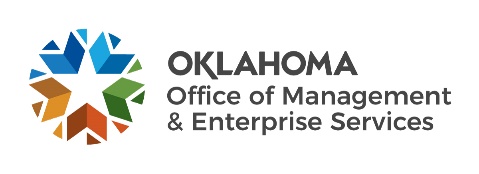 CPO Information StatusCertified Procurement Officer:Certified Procurement Officer:Certified Procurement Officer:Certified Procurement Officer:Certified Procurement Officer:(Please print name)(Please print name)(Please print name)Employee State ID NumberEmployee State ID NumberEmployee State ID NumberEmployee State ID NumberEmployee State ID NumberAgency use:Agency use:Certified Procurement Officer not employed with agencyCertified Procurement Officer not employed with agencyCertified Procurement Officer not employed with agencyCertified Procurement Officer not employed with agencyCertified Procurement Officer not employed with agencyDate of changeDate of changeDate of changeDate of changeDate when first attained certificationDate when first attained certificationDate CEU 2 year report is dueDate CEU 2 year report is dueAgency Change (e.g. you transferred to another agency)Address Change (e.g. you or your agency has a new address)Personal Information Change (e.g. name, phone, fax or e-mail)Non-Active status (e.g. you have retired, left state employment, or are no longer working as a CPO)OLDOLDOLDNEWNEWNameAgency NameAgency #AddressPhone(   )(   )(   )Fax(   )(   )E-MailSignature:Signature:Date:Date:Certified Procurement OfficerCertified Procurement OfficerCertified Procurement OfficerORSignature:Signature:Date:Date:Authorized Agency StaffAuthorized Agency StaffAuthorized Agency Staff